GOVERNMENT OF INDIAMINISTRY OF AGRICULTUREDEPARTMENT OF ANIMAL HUSBANDRY, DAIRYING AND FISHERIESLOK SABHAUNSTARRED QUESTION NO.2242TO BE ANSWERED ON 10TH  MARCH, 2015WELFARE OF FISHERMEN       2242.   SHRIMATI  POONAM MAHAJAN:        Will the Minister of AGRICULTURE      कृषि मंत्रीbe pleased to state:whether the Government is implementing a scheme for welfare of fishermen in Maharashtra; if so, the details thereof; and the details of the benefits accrued to the fishermen and the expenditure incurred by the Government for the same during the last three years and current year, year and component/benefit-wise?ANSWERTHE MINISTER OF STATE FOR AGRICULTURE(DR.SANJEEV KUMAR BALYAN)(a) and (b) :	Yes. Madam. The Ministry of Agriculture, Department of Animal Husbandry, Dairying and Fisheries is implementing a Central Sector Scheme “National Scheme of Welfare of Fishermen” for welfare of fishermen in the country including Maharashtra. The scheme has four main components namely (i) Development of Model Fishermen Villages, (ii) Group Accident Personal Insurance to Active Fishermen, (iii) Saving-cum-Relief and (iv) Training and Extension. Under the scheme financial assistance is provided for creation of basic amenities such as housing, drinking water and community halls for fishermen. Besides, the scheme also envisages insurance coverage to fishermen engaged actively in fishing, relief to fishermen during lean fishing season and training to fishers. (c):		Component-wise details of funds released and benefits accrued to fishermen of Maharashtra under the scheme during the last three years and the current financial year are furnished at Annexure.AnnexureStatement referred to in reply to part (c) of the Lok Sabha Unstarred Question No.2242 due for answer on 10.3.2015 put in by Shrimati Poonam Mahajan, Member of Parliament (LS) regarding Welfare of Fishermen.Component–wise details  of the funds released to the Government of Maharashtra during the last three years and current financial year (2014-15) under the Central Sector Scheme “National Scheme of Welfare of Fishermen”(Amount in )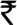  * Funds released to National Federation of Fishermen Cooperative Limited (FISHCOPFED) as Central share for insurance of fishermen of MaharashtraComponent-wise details of benefits accrued to fishermen of Maharashtra during the last three years and current financial year (2014-15) under the Central Sector Scheme “National Scheme of Welfare of Fishermen” *****S. No.ComponentFinancial year Financial year Financial year Financial year S. No.Component2011-122012-132013-142014-151Development of Model Fishermen Villages1,40,00050,00,000----2Group Accident Personal Insurance*46,95,65146,95,65146,95,65132,82,098S. No.ComponentItems 2011-122012-132013-142014-151Development of Model Fishermen VillagesNo. of fishermen houses constructed07200----2Group Accident Personal Insurance to Active FishermenNo. of fishermen insured3,23,8383,23,8383,23,8383,23,8382Group Accident Personal Insurance to Active FishermenNo. of claims settled and amount paid063930232Group Accident Personal Insurance to Active FishermenNo. of claims settled and amount paid6 lakh38 lakh 30 lakh 23 lakh